产品特性：外形采用铝合金边框，坚固耐用，美观精致；支持符合EPCglobal UHF Class 1 Gen 2 / ISO 18000-6C/ （ISO 18000-6B选配）标准的电子标签；工作频率865~868MHZ，902~928MHZ(可按不同的国家或地区要求调整)；输出功率可调，距离可控制在0mm~500mm任意设定；支持主动方式、命令方式、触发方式等多种工作模式；读卡蜂鸣和LED状态指示；支持通过通讯接口进行固件的在线升级；配置I/O输入、输出接口，便于光电传感器、激光导航雷达信号输入联动；普通版支持RS232串口、RJ45；适用于大型无人零售、珠宝盘点、学生学籍等系统都得到了广泛的使用；规格参数：图纸：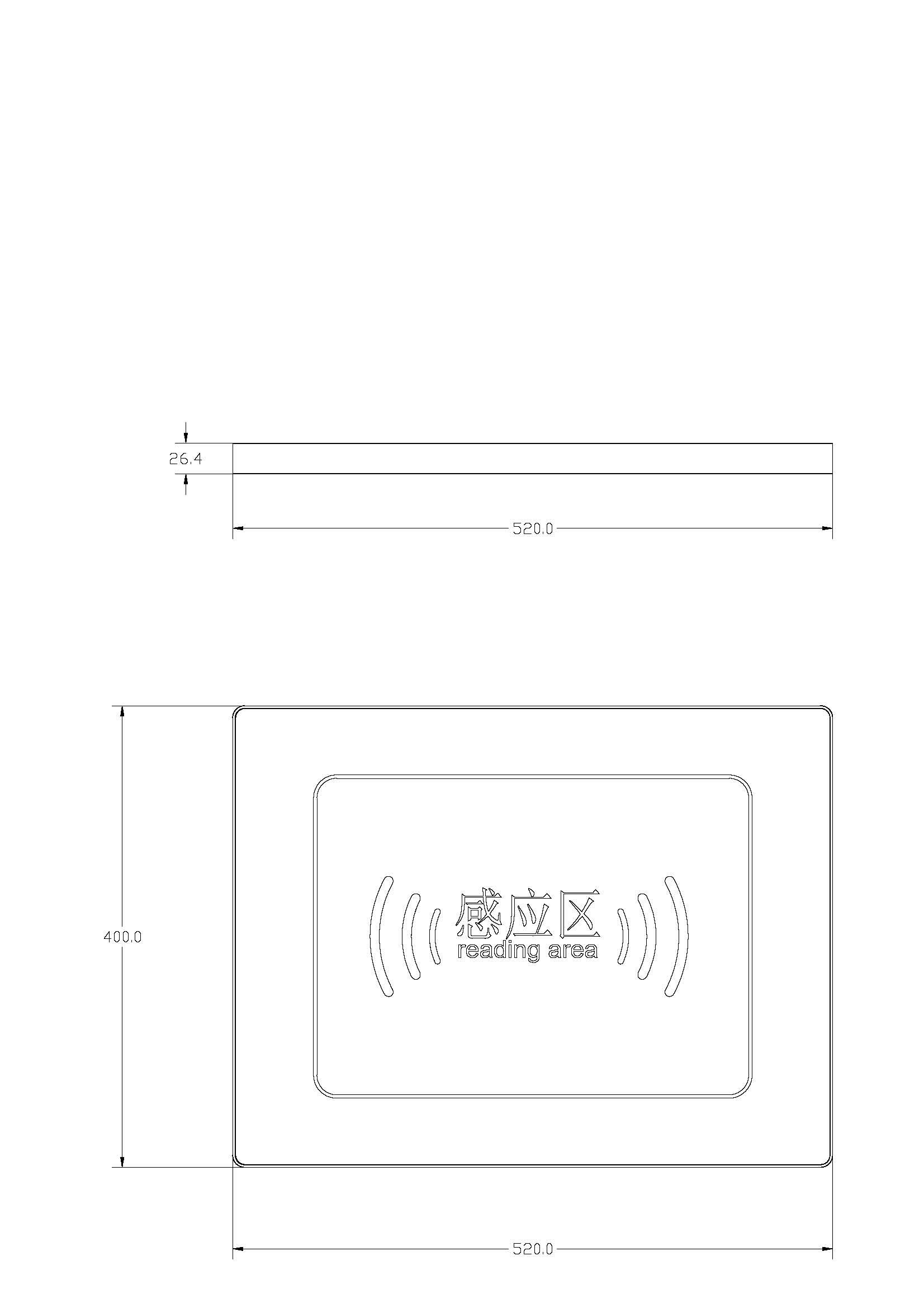 UHF RFID桌面读写器VD-69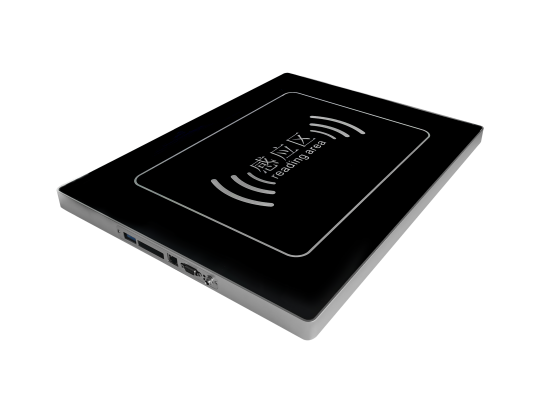 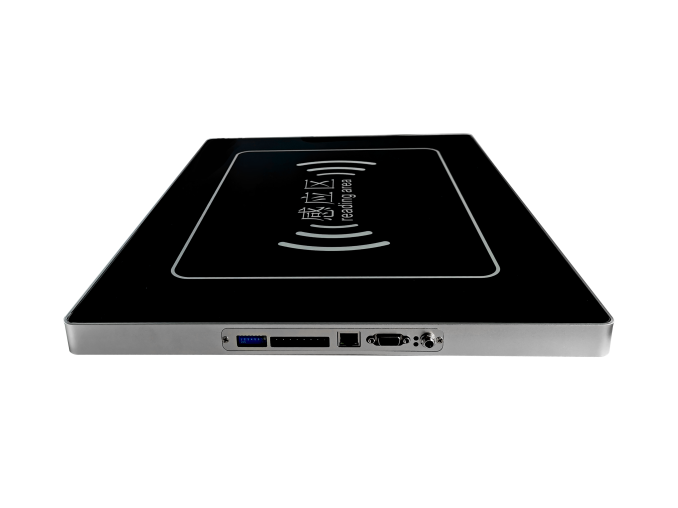 产品型号VD-69性能指标性能指标RF核心芯片IBAT2000 （R2000选配）空口协议EPC Global UHF class1 Gen2/ISO 18000-6C/（ISO 18000-6B选配）频率范围902~928MHz或865~868MHz射频输出功率0~33dBm±1dBm最大接收灵敏度-75 dbm; 最大返回损耗: 10 dbm读取距离0~500mm（与读写器参数配置、天线增益、标签类型有关）写入距离0~300mm（与读写器参数配置、天线增益、标签类型有关）支持地区美国、加拿大和其他符合美国FCC Part 15规范的地区欧洲和其他符合ETSI EN 302 308规范地区中国、印度、日本、韩国、马来西亚、台湾调频方式广谱调频（FHSS）或定频，可软件设置天线数量内置-0dbi近场天线通讯接口RS232、RJ45通信速率串口通信速率38400、115200bps，RJ45通信速率10/100Mbps工作状态显示方式LED指示灯、蜂鸣器GPIO2路输入，2路输出固件升级可扩展的升级机制或WIFI升级应用软件接口提供API开发包及C和Java应用例程机械电气性能机械电气性能尺寸400长）*520（宽）*26.5高）mm适配器配有220V交流输入，＋12V/3A直流输出的电源变换器包装后重量5.4KG湿度5% ~ 95%, 非凝结防护等级IEC IP54工作温度-40°C ~ 80°C存储温度-40°C ~ 85°C